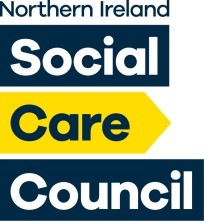 Leaders in Social Care Partnership 10:00am on Wednesday 26th October 2022Virtual: https://hscni-net.zoom.us/j/82870577157?pwd=M3poeGtVMmF0Y2hKZ2dBWldNcHMvQT09Agenda 1. Welcome and Apologies Chair 2. Minutes from Previous Meeting (7th June 2022) Paper A Chair 3. Matters Arising Verbal Chair 4. Members updatesVerbalAll 5. Partnership Strategic PrioritiesPaper and DiscussionChair6. Social Care CampaignPresentation and DiscussionRita Lewtas7. Experiences of those who joined the Social Care Register as emergency workers during the COVID19 pandemicPaperPatricia Higgins8. Update on Reform of Adult Social Care programme of workVerbalMarian O’Rourke9. AOBVerbalAll10. Date of Next Meeting18th January 2023 at 10am18th January 2023 at 10am